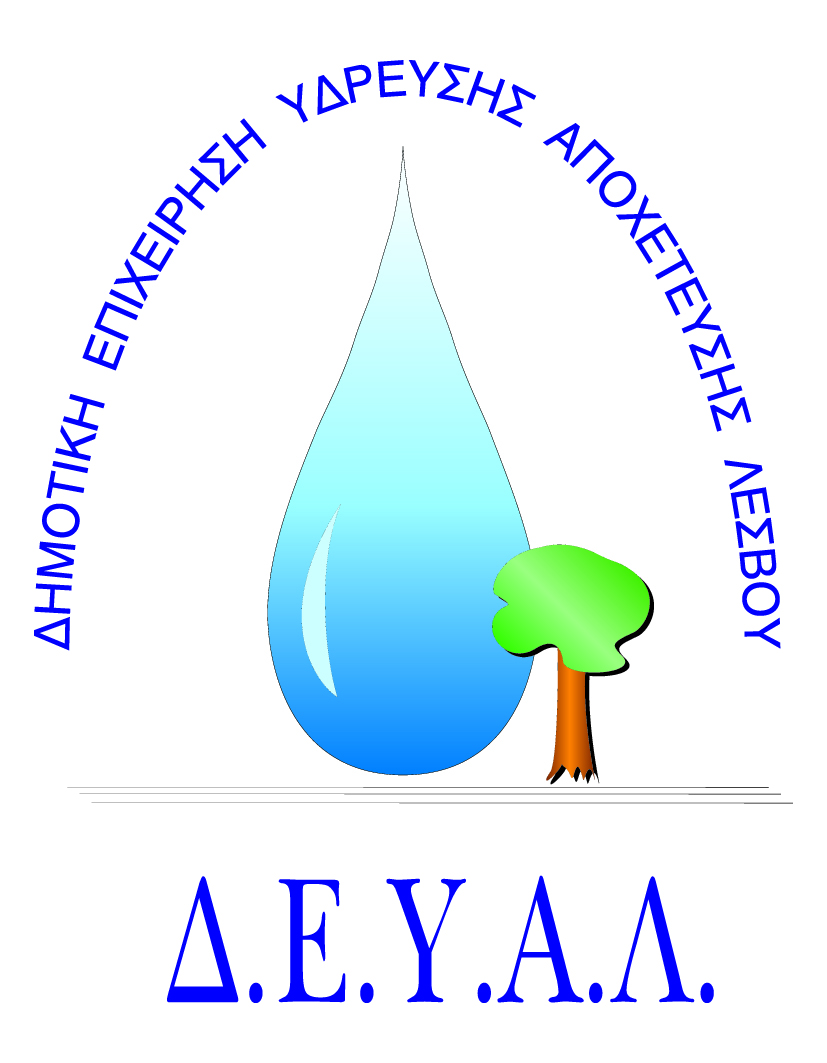 ΔΗΜΟΤΙΚΗ ΕΠΙΧΕΙΡΗΣΗ			       			ΜΥΤΙΛΗΝΗ 5/8/2022ΥΔΡΕΥΣΗΣ ΑΠΟΧΕΤΕΥΣΗΣ					Α.Π.: 9678	ΛΕΣΒΟΥ                                                             ΤΕΧΝΙΚΗ ΥΠΗΡΕΣΙΑΤαχ.Δ/νση	: Ελ.Βενιζέλου 13-17Ταχ.Κωδ.	: 811 00 ΜυτιλήνηΠληροφορίες	: Παναγιώτης Ματαρέλλης  Τηλέφωνο 	: 22510 24444FAX 		: 22510 40121E-mail 		: ydrefsi@deyamyt.gr	              ΠΡΟΣ: ΜΜΕ ΔΕΛΤΙΟ ΤΥΠΟΥΗ ΔΕΥΑΛ ανακοινώνει ότι την Κυριακή 7/8/2022 η οδός Θεοκρίτου θα παραμείνει κλειστή λόγω επισκευής βλάβης στο κεντρικό δίκτυο Ύδρευσης από τις 7:00 π.μ. έως τις 12:00 μ.μ. Για τον λόγο αυτό θα υπάρξει διακοπή υδροδότησης σε όλη την οδό Θεοκρίτου και στην περιοχή που περικλείεται από τις οδούς: Ευρυπίδου, Πλαταιών, Πύλου και Καμάρες και Θεοκρίτου.Η ΔΕΥΑΛ ζητεί την κατανόηση του κοινού και θα καταβάλει κάθε προσπάθεια για την γρήγορη εκτέλεση των εργασιών. 									Από  τη ΔΕΥΑΛ 